14.04.2020   Ас - 84Урок української мови. Тема: Словосполучення з прийменниками в(у), при, за, із-заІнструкція до вивчення теми урокуОзнайомтеся з теоретичним матеріалом уроку.Запишіть основні положення до зошита.Виконайте практичне завдання. Теоретичний матеріал до уроку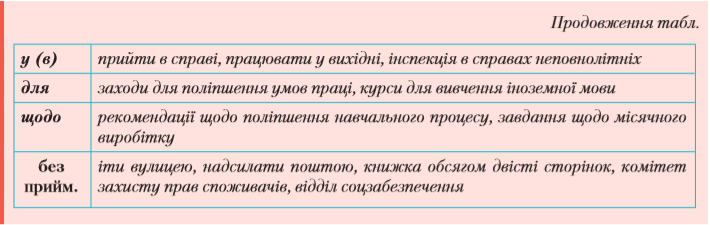 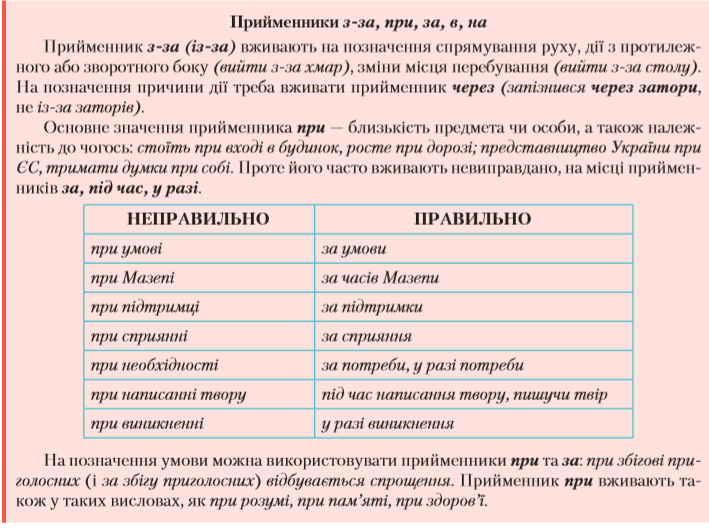 Практикум (для обов’язкового виконання)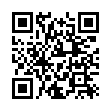 1 . Скориставшись QR-кодом, перегляньте навчальне відео	Помилки у вживанні прийменників  2. Виконайте завдання.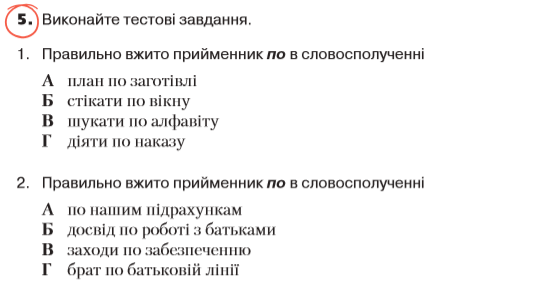 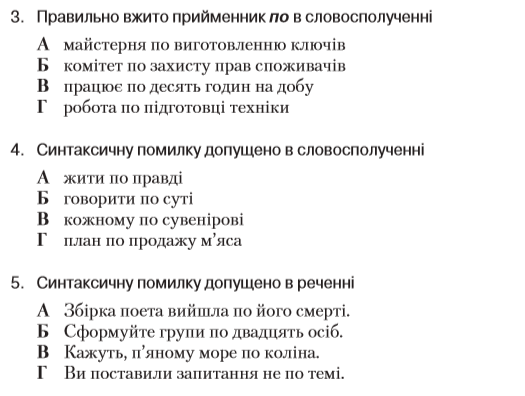 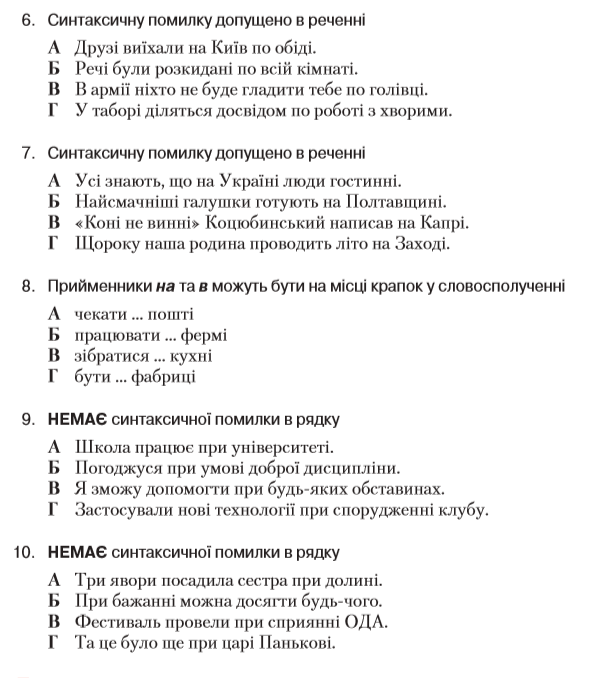 